Aparatos de control: Análisis arqueológico de los establecimientos religiosos de TocantinsControl devices: Archaeological analysis of the religious establishments of TocantinsTHIAGO BARBOSA SOARES Doutor em Linguística pela Universidade Federal de São Carlos (UFSCar).Professor no curso de Letras e no Programa de Pós-Graduação em Letras da Universidade Federal do Tocantins-UFT.  thiago.soares@mail.uft.edu.brRESUMEN El objetivo de este artículo es examinar las relaciones de poder implicadas en la constitución de instituciones en el estado de Tocantins, especialmente los establecimientos religiosos asociados a la salud y a la educación. Para ello, hace uso del reconocido método cualitativo-interpretativo de Análisis del Discurso dirigido a la descripción heurística de los significados presentes en el artículo titulado "Tocantins tiene más establecimientos religiosos que instituciones de educación y salud, revela IBGE" (Jardim, 2024), publicado en el periódico Opção. De esta forma, se movilizan las nociones de dispositivo, enunciación, formación discursiva y episteme, a partir de las cuales se verticaliza la lectura del objeto esbozado. Como resultado de esta investigación, se verificaron los constituyentes internos del enunciado de la noticia, la alineación del dispositivo y el anclaje del saber en el objeto en una formación discursiva progresiva y una episteme igualitaria, más allá del alcance de la proposición esbozada para este artículo.Palabras clave: Discurso del Norte. Establecimientos religiosos. Tocantins.ABSTRACTThis article aims to examine the power relations involved in the constitution of institutions in the State of Tocantins, especially religious establishments, associated with health and education. To do this, we use the recognized qualitative-interpretive method of Discourse Analysis aimed at the heuristic description of the meanings present in the article titled "Tocantins tiene más establecimientos religiosos que instituciones de educación y salud, revela IBGE" (Jardim, 2024), published in Jornal Opção. In this way, the notions of device operations, statement, discursive formation and episteme are mobilized, from which the reading of the outlined object is verticalized. As a result of this research, it was verified, beyond the scope of the proposition outlined for this article, the internal constituents of the news statement, the alignment of the device and the anchoring of the knowledge arranged in the object in a progressive discursive formation and in a egalitarian episteme.Keywords: Northern Discourse. Religious Establishments. Tocantins.CONSIDERACIONES INICIALES Es bien sabido que con el advenimiento de la modernización de las ciudades, el régimen de urbanización, en sus más diversas especificidades, hace que las instituciones sociales tengan su funcionamiento observado, cuando no supervisado, por los poderes públicos. Las aglomeraciones políticamente organizadas, cuya gestión opera desde una perspectiva legislativa, ejecutiva y judicial, son centros de desarrollo de la vida colectiva y, a través de ellas, se pueden proyectar nuevos horizontes para la socialización y el uso consciente de los espacios destinados a tal fin. Con esto en mente, es posible entender la constante demanda de las ciudades para estructurar sus establecimientos de tal manera que favorezcan y/o establezcan tanto la cultura global como la local en términos de costumbres, valores, educación, etc. Como explica Dias (2016), las rutas y localizaciones urbanas son también rutas políticas que, paralelamente, significan espacios y sujetos, asignándoles funciones y modos de vida característicos, donde los conflictos o el extrañamiento exponen las fronteras que engendran el discurso urbano.	Las palabras que alimentan, estructuran y recortan las ciudades producen ecos cuya legibilidad puede observarse en las prácticas de sus ciudadanos. Sin embargo, la configuración intangible distribuida entre los poderes de las instituciones sociales, según su importancia respectiva, se basa sobre todo en la mayor o menor dependencia que la población tiene de sus atribuciones. En otras palabras, aunque exista una necesidad común por parte de todos los residentes, tanto en las regiones urbanas como en las rurales, de los elementos básicos proporcionados por las entidades responsables de la distribución de agua, alcantarillado, energía, etc., otras organizaciones sólo logran desarrollarse a través de la adhesión y, por lo tanto, cuanto mayor sea ésta, mayor será su relevancia e impacto en el circuito social en el que se insertan. En términos de una comprensión materialista-histórica, se trata de aparatos ideológicos (Althusser, 1992). Algunos de los aparatos ideológicos del Estado son la escuela, la iglesia y el periódico (como empresa física o digital). Cabe señalar que los dos primeros carecen de representación institucionalizada en la sede, es decir, en estructuras funcionales de uso, mientras que el último ejemplo sólo puede tener una virtualidad en el discreto sistema de producción de información contemporáneo. A partir de estas elucidaciones, que tocan directamente la diligencia que sustenta este artículo, surge la siguiente pregunta, cuya respuesta podrá ser más precisa al final de esta investigación: ¿existe alguna relación entre la distribución, en términos de incidencia, de determinados aparatos ideológicos de Estado y la forma en que se organiza la sociedad? Es importante recordar que, como explica Althusser (1992) sobre los aparatos ideológicos de Estado, "Poco importa que las instituciones que los constituyen sean públicas o privadas. Lo que importa es cómo funcionan" (Althusser, 1992, p. 69). Así, en el plano de la investigación, comprender la disposición de los aparatos ideológicos de Estado puede proporcionar pistas, entre otros elementos, sobre cómo se difunden los valores y los significados en determinadas regiones donde están instalados. 	Habiendo hecho un breve recorrido por los aparatos ideológicos del estado y su horizontalización como propagadores de discursos dentro del circuito social, el objetivo de este texto es examinar las relaciones de poder implicadas en la constitución de tales instituciones en el estado de Tocantins, especialmente los establecimientos religiosos asociados a la salud y a la educación. Para ello, utilizamos el reconocido método cualitativo-interpretativo de Análisis del Discurso, utilizando algunos de sus conceptos operacionales, para describir heurísticamente los significados presentes en el artículo titulado "Tocantins tiene más establecimientos religiosos que instituciones de educación y salud, revela el IBGE" (Jardim, 2024), publicado en Jornal Opção. Teniendo en cuenta este objetivo y buscando la mejor arquitectura argumentativo-textual, este artículo se divide en las siguientes secciones en negrita. Consideraciones teórico-metodológicas, en las que se explican las nociones de dispositivo, enunciación, formación discursiva y episteme. Análisis: establecimientos religiosos en Tocantins, que verticaliza la lectura del objeto esbozado, a partir de la movilización de las herramientas interpretativas mencionadas. Este estudio se cierra con las Consideraciones finales, en las que se examinan posibles contribuciones al camino recorrido.Consideraciones teóricas y metodológicasEn esta sección, los principales conceptos utilizados para describir e interpretar la noticia "Tocantins tiene más establecimientos religiosos que instituciones de educación y salud, revela el IBGE" (Jardim, 2024) se presentan de acuerdo con la matriz epistemológica de la que emergen y de la que se extraen para alcanzar el objetivo de esta investigación. En esta dirección, las nociones de dispositivo, enunciación, formación discursiva y episteme, que forman parte del marco arqueológico foucaultiano, constituyen la fuerza motriz sin la cual no es posible realizar un examen cualificado del objeto elegido para comprender las relaciones de poder implicadas en la constitución de determinados aparatos ideológicos en el estado de Tocantins, y mucho menos una discusión cualificada sobre la vecindad de este tema. Sin embargo, antes de entrar en los aspectos verticales de estos operadores, vale la pena aclarar brevemente el uso continuado de la frase aparato ideológico del Estado, formulada por Althusser (1992), ya que ésta, al referirse a un centro teórico materialista, diverge, en grado heurístico, de la fuente dentro de la cual se forjan las nociones propuestas para el análisis. De este modo, el mantenimiento de la terminología althusseriana se centra más en la percepción que en el contenido de las instituciones, mientras que las nociones archegenealógicas se centran en la discriminación tanto de la estructura como de sus efectos en el circuito colectivo.	Tras las elucidaciones anteriores, siguiendo el plan trazado para este apartado, retomamos el necesario censo de los operadores interpretativos propuestos para esta investigación que, al aplicarse a la virtualidad del funcionamiento social en el que se inserta el material elegido para el análisis, no prescinden del concepto de discurso. Teniendo en cuenta esta precedencia epistemológica, corresponde delinear el discurso, según la óptica foucaultiana, como un conjunto de significaciones orientadas, o en palabras del propio Foucault (2012), el discurso es "un conjunto de enunciados, en la medida en que se basan en una misma formación discursiva" (Foucault, 2012, p. 131). Dado que, per se, la definición se vuelve algo vaga si no se remite a sus elementos integrantes, como en un proceso de hiperonimia, es necesario vincular el enunciado que se engloba en una determinada formación discursiva. En este sentido, el enunciado, que forma parte de una determinada formación discursiva, tiene una configuración discursiva, es decir, para Kremer-Marietti (1977), basándose en el método archegenealógico, "La función del enunciado -puesto que es esencialmente una función- no es hacer aparecer un referente o un significado" (Kremer-Marietti, 1977, p. 121). Continúa: "el enunciado es más que un conjunto de signos reunidos sobre un soporte material; presuponen definiciones, reglas, convenciones de escritura" (Kremer-Marietti, 1977, p. 122). Por su parte, Deleuze (2017) dice de la enunciación: "tiene un objeto discursivo que en modo alguno consiste en un estado de cosas previsto, sino que deriva, por el contrario, de la enunciación misma" (Deleuze, 2017, p. 19-20). En esta dirección elucidatoria, Deleuze afirma: "La enunciación es en sí misma repetición, aunque lo que repite es otra cosa, que, sin embargo, puede serle extrañamente semejante, casi idéntica" (Deleuze, 2017, p. 25).	En la cadena de enunciación se encuentra la formación discursiva que, a su vez, puede ser entendida como un "paraguas" dentro del cual se anclan los enunciados, o mejor dicho, la formación discursiva es la posibilidad misma de su emergencia, según una restricción complementaria cuyo impacto es una segmentación discursiva de las posibles reglas de funcionamiento de la enunciación. En este sentido, Foucault (2012) afirma que "Una formación discursiva se individualizará si es posible definir el sistema de formación de las diferentes estrategias que tienen lugar en su seno" (Foucault, 2012, p. 86-87). Para verticalizar esta perspectiva de la formación discursiva, dice: "en otras palabras, si se puede mostrar cómo todas ellas derivan (a pesar de su diversidad a veces extrema, a pesar de su dispersión en el tiempo) del mismo conjunto de relaciones" (Foucault, 2012, p. 87). Por lo tanto, la formación discursiva tiene, entre otras características que afectan a la organización del enunciado, la conformación a las relaciones de poder implicadas en la producción de los significados entrelazados en él. Frente al horizonte trazado anteriormente, podemos observar la propiedad entrelazada de la formación discursiva, que Foucault (2012) hace suya al afirmar que "En el caso de que sea posible describir, entre un cierto número de enunciados, tal sistema de dispersión, (...) diremos, por convención, que se trata de una formación discursiva (...)" (Foucault, 2012, p. 43; el subrayado es nuestro). A partir de la movilización de la formación discursiva, en sus diversas facetas, se establece su práctica a través del dispositivo. Sin embargo, por mucho que esta noción se recorte aquí, su composición teórica es muy amplia y abarcadora, convirtiéndose, como afirma Agambem (2005), en "Un conjunto heterogéneo que incluye prácticamente cualquier cosa, lingüística y no lingüística bajo el mismo epígrafe: discursos, instituciones, edificios, leyes, medidas de seguridad, proposiciones filosóficas, etc." (Agambem, 2005, p. 9). En otras palabras, el dispositivo, según su campo de acción, pone en marcha una o varias formaciones discursivas, dependiendo de las relaciones de poder según las cuales opera en el circuito social. Es precisamente en esta dirección que Agambem (2005) afirma: "El dispositivo tiene siempre una función estratégica concreta y se inscribe en una relación de poder. Es algo general (un reseau, una 'red') porque incluye la episteme" (Agambem, 2005, p. 10).Extrayendo el dispositivo de su gran extensión, para verificarlo en esta investigación, aparece aquí, a efectos prácticos de estudio, el vehículo en el que el artículo titulado "Tocantins tiene más establecimientos religiosos que instituciones de enseñanza y salud, revela el IBGE" (Jardim, 2024) aparece como dispositivo de difusión de la información. Por esta razón, el periódico Opção es el principal dispositivo con el que hay que ocuparse en el análisis que sigue, aunque hay que reconocer que el propio IBGE, Instituto Brasileño de Geografía y Estadística, del que se nutre la noticia, también es un dispositivo con un funcionamiento derivado de una política estatal específica, y esta consideración se perfila en el horizonte analítico trazado para esta investigación. A partir del dispositivo y de su extensa arquitectura, podemos pasar a la delimitación de la noción archegenealógica de episteme, que, como un gran paraguas, necesariamente lo engloba. De forma genérica e inicial, la episteme puede ser descrita como un conjunto de creencias, cuya ocurrencia se basa en los significados estructurantes de los dispositivos que orientan las formaciones discursivas y se materializan en los enunciados que circulan en la sociedad. Sobre la episteme, Foucault (2007) dice: "En una cultura dada y en un momento dado, nunca hay más que una episteme, que define las condiciones de posibilidad de todo conocimiento. Tanto la que se manifiesta en una teoría como la que se inviste silenciosamente en una práctica" (Foucault, 2007, p. 230). Así, se puede decir que la episteme está ligada al saber, moldeado, a través del uso de prácticas de poder, en la constitución de enunciados existentes en las diversas formaciones discursivas, organizadas por los más variados dispositivos. En vista de esa configuración, es posible afirmar que la episteme de una época determinada contiene saberes y sus múltiples relaciones de poder implícitas, cuyo despliegue interpretativo es el marco funcional o partitura del circuito social al que alude. En otras palabras, la episteme, por su complejidad inherente a la actuación de lo colectivo, es el propio anclaje heurístico de los significados imperantes, recortados según el tiempo, el espacio y otros procesos históricos de producción de conocimiento. Para explicar la relación entre la episteme y la formación discursiva en la que funcionan los enunciados, este estudio teórico-metodológico examina concepciones del lenguaje que, ilustrativamente, se refieren a tres epistemes relativamente distintas. La primera es la de espejo del mundo, en la que, según Soares (2023), "El lenguaje, dentro de esta concepción, sirve para representar el mundo, el pensamiento y el conocimiento" (Soares, 2023, p. 176). De esta episteme surgen formaciones discursivas cuya representación de objetos y sujetos refleja su núcleo, el lenguaje como reproducción "fidedigna" del mundo. Otra episteme que regula los significados sobre el lenguaje, como explica Soares (2023), "es la de instrumento de comunicación". El lenguaje, entonces, es percibido como un código con el cual un emisor comunica mensajes a un receptor" (Soares, 2023, p. 176). Esta episteme, aún vigente, apuntala la conexión entre los elementos de la comunicación y, en consecuencia, de éstos con la creación de significados, de modo que las formaciones discursivas ancladas en su -por eso es necesario utilizar una expresión foucaultiana precisa para esta explicación- "voluntad de verdad" expresan, en mayor o menor medida, esta episteme. Así pues, una vez explicadas las nociones de dispositivo, enunciación, formación discursiva y episteme, en el orden orgánico que mejor convenía a la estructura argumentativo-metodológica de este artículo, pasamos al siguiente apartado.Análisis: establecimientos religiosos en TocantinsPara cumplir con el objetivo principal de este texto, examinar las relaciones de poder involucradas en la constitución del aparato ideológico del estado de Tocantins, específicamente el establecimiento religioso, se teje el marco argumentativo derivado de la propuesta archegenealógica foucaultiana, presentada anteriormente, con el fin de investigar los significados y, consecuentemente, la discursividad presente en el artículo titulado "Tocantins tiene más establecimientos religiosos que instituciones de educación y salud, revela el IBGE" (Jardim, 2024), publicado en el periódico Opção. En este marco, se movilizan las nociones de dispositivo, enunciado, formación discursiva y episteme para comprender tanto las simetrías como las asimetrías que existen en la estructuración de la representatividad de algunos aparatos ideológicos estatales divulgados en la noticia elegida como corpus de este estudio. Por lo tanto, para comenzar el proceso analítico, es esencial describir el dispositivo en el que circuló esta información, es decir, el periódico Opção.	Para comprender las características organizativas del dispositivo de comunicación en cuestión, podemos mencionar el hecho de que en la actualidad tiene una estructura predominantemente virtual, pero cuando se fundó, a mediados de 1975, se difundía físicamente, como todos los materiales de información. De este modo, cabe destacar dos elementos: el hecho de que sea anterior a la fundación del estado de Tocantins y que sea relevante para ese estado. Ahora bien, como bien señalaron Soares y Boucher (2023), el discurso del Estado de Tocantins se refiere al "discurso fundacional del Estado, cuyo principal efecto de significación es la importancia del tamaño de la obra en detrimento de sus explicaciones oficiales o de la proporcionalidad entre las obras y sus señalizaciones" (Soares; Boucher, 2023, p. 66-67). En otras palabras, el hecho de que el periódico Opção tenga una proyección en un estado en el que las redes de significados políticos se han mantenido predominantemente estables desde su creación es un indicio de que, en su circuito de actividad, existe la satisfacción de una demanda, ya sea un posicionamiento político diferente de otros dispositivos de información, ya sea el relleno de un posible vacío abierto por la falta de un periódico crítico (o mínimamente crítico).	En cuanto a la orientación del periódico, en relación con las formaciones discursivas difundidas en sus productos informativos, se puede decir que su núcleo es progresista, dado este pasaje sobre la creación del periódico en uno de sus propios artículos: "En 1975, un periodista consolidado, después de leer atentamente varios periódicos, especialmente los de la llamada prensa 'alternativa', Herbert de Moraes decidió crear un periódico" (Gouveia, 2015). Además, algunos de los escritores que inspiraron la fundación de este medio fueron: "Adelto Gonçalves, Antonio Candido, Antonio Callado, Fernando Henrique Cardoso, Francisco Weffort, Paul Singer, Darcy Ribeiro, Celso Furtado, Otto Maria Carpeaux, Hélio Jaguaribe, Paulo Francis Lauro de Oliveira Lima, Jean-Claude Bernardet, Aguinaldo Silva" (Gouveia, 2015). Estos, en su mayoría intelectuales y críticos brasileños alineados con el espectro político de izquierda, al ser parte integrante de la estructura imaginaria, cuyos efectos se pueden sentir en la profusión de nuevos periodistas y sus textos, de un dispositivo relevante para la circulación de noticias, también se convierten en guías en la arquitectura del discurso producido allí.	Dado que el dispositivo tiene en sus raíces una propensión ideológico-política, no es de extrañar que las formaciones discursivas en las que se inscriben las declaraciones producidas por el periódico se guíen por el mismo conjunto de preceptos, de modo que una posible repercusión sea precisamente la configuración progresiva de los mensajes emitidos por el periódico. Uno de los principales indicios de esta disposición, observada en el periódico Opção, se encuentra en el proceso de formulación de la noticia objeto de esta investigación. A continuación se puede ver el texto, "Tocantins tiene más establecimientos religiosos que instituciones de educación y salud, revela el IBGE" (Jardim, 2024), en su totalidad.Tocantins tiene más establecimientos religiosos que educativos y de salud, revela el IBGELos datos del Censo 2022 del Instituto Brasileño de Geografía y Estadística (IBGE), divulgados el viernes 2, muestran que el número de establecimientos religiosos supera el total de escuelas y hospitales en Tocantins. Según la encuesta, hay 5.151 templos e iglesias en el estado, mientras que las instituciones de educación y salud suman 4.226 edificios. A nivel nacional, la realidad es la misma. En todo el país hay 511.955 instituciones educativas y sanitarias, frente a 579.798 establecimientos religiosos.El Censo también revela que en 2022, Tocantins tenía 654.815 hogares privados, 1.166 hogares colectivos, 62.054 establecimientos agrícolas, 31.367 edificios en construcción.En el panorama nacional, Brasil destaca por el predominio de viviendas particulares, con un total de 90,6 millones. Los establecimientos para "otros fines", incluidos el comercio y los edificios públicos y culturales, ocupan el segundo lugar, con 11,7 millones. En tercer lugar están los establecimientos agrícolas, seguidos de los edificios en construcción, los establecimientos religiosos y las instituciones educativas y sanitarias.Además, el Censo de 2022 revela cambios demográficos en Brasil, con una población cada vez más femenina y envejecida, con una edad media de 35 años. Destaca también el aumento significativo de la población indígena, que alcanza 1,7 millones de personas, lo que se explica por la revisión de la metodología de la encuesta para identificar con mayor precisión a esta población (Jardim, 2024).	Desde el título hasta el cuerpo del artículo, hay un favorecimiento argumentativo de cierta perspectiva social según la cual los establecimientos religiosos son menos relevantes que los establecimientos educativos y de salud. Al señalar este funcionamiento discursivo, no se pretende reposicionar una posible discusión sobre el tema, sino volver a la percepción de una configuración del propio enunciado, que es la noticia anterior, es decir, destacar, a través del expediente del lenguaje y sus disposiciones, una particular formación discursiva existente en un determinado artefacto cultural es, entre otras formas de entender un fenómeno discursivo, un recurso comparativo, pues, como explica Orlandi (2012), elegir una formulación es, por extensión, excluir todas las demás posibles. En consecuencia, es necesario deducir de la afirmación inicial que la atribución de menor importancia a las instituciones religiosas y de mayor importancia a las instituciones sanitarias y escolares se basa en un principio axiológico, cuya refracción forma parte de una determinada episteme.	Merece la pena prestar atención a la textualización del efecto de la crítica, cuya construcción sintagmática linealiza una posible ambigüedad en el título, ya que se basa en una sobredimensión del primer elemento de la tríada comparativa: instituciones religiosas, sanitarias y escolares. Sin embargo, cuando se lee "Según la encuesta, en el estado hay 5.151 templos e iglesias, mientras que las instituciones educativas y sanitarias suman 4.226 edificios" (Jardim, 2024), queda claro que, de hecho, el efecto de ambigüedad sirve más para producir un "shock" en el lector que por otra razón, ya que la afirmación, denominada "Tocantins tiene más establecimientos religiosos que instituciones de educación y salud, revela el IBGE" (Jardim, 2024), opera de acuerdo con la formación discursiva progresista, dentro de la cual el estado debería tener mayor importancia en función de su conjunto de servicios y bienes. Por otro lado, existe una oposición entre esta formación discursiva progresista y otra, en la que la movilización de la salud y la educación, que puede ser proporcionada por el gobierno en sus diversas esferas (municipal, estatal y federal), también se proporciona de forma privada.	Puesto que la existencia de una formación discursiva predominante en el enunciado no invalida la presencia de otras que se le oponen, al contrario, existe precisamente una relación de poder entre sus núcleos de sentido y, en consecuencia, con sus respectivas epistemes. En el caso de la crítica al número de establecimientos religiosos en relación al número de establecimientos sanitarios y escolares, la primera formación discursiva emerge del compromiso dialéctico con la segunda, conservadora, que es discreta y sólo perceptible en la discursividad del enunciado periodístico en cuestión. Para explicar verticalmente el significado del núcleo de una formación discursiva y otra, podemos recurrir a la descripción que Weber (2009) hace de la religión y su efecto social, en la que afirma: "El tipo de educación que proporciona la atmósfera religiosa de la comunidad y la familia determina la elección de la ocupación y, a través de ella, la carrera profesional" (Weber, 2009, p. 21). Esta afirmación ratifica la profusión del "miedo" presente en la progresiva formación discursiva, ya que la religión , a través de sus instrumentos, expedientes y establecimientos, tiene, como prueban los anales de la historia, una fuerte influencia en los contornos de la esfera colectiva. 	A la luz de lo anterior, se destaca la posición de Foucault (2017) sobre el poder, porque, en sus palabras, "El poder está en todas partes; no porque lo abarque todo, sino porque viene de todas partes" (Foucault, 2017, p. 101). Es así como la delineación del poder en Foucault converge en la composición de las formaciones discursivas vistas, una discretamente, la otra argumentativamente, en la arquitectura del enunciado "Tocantins tiene más establecimientos religiosos que instituciones de educación y salud, revela el IBGE" (Jardim, 2024). En esta dirección, en la que el juego de fuerzas entre una formación discursiva y su opuesta configura el escenario discursivo en el que la descripción representativa del circuito social está dada por la valoración disimétrica entre regímenes epistémicos distintos, los efectos de sentido presentes en el artículo analizado corroboran el lastre polisémico del poder observado por Foucault (2017) al retratarlo: "el poder no es una institución ni una estructura, no es un cierto poder con el que algunos están dotados: es el nombre que se da a una situación estratégica compleja en una sociedad dada" (Foucault, 2017, p. 101).	La gestión del poder, en sus redes tentaculares, se extiende desde los más pequeños elementos constitutivos de un enunciado hasta las direcciones de una determinada formación discursiva, como puede verse en la noticia investigada. En ella, los datos del censo realizado por el Instituto Brasileño de Geografía y Estadística (IBGE) son utilizados, a nivel textual-discursivo, como ratificador institucional del número de establecimientos religiosos que, a su vez, reproduce, por extensión, una serie de cifras vinculadas a los hogares particulares, los hogares colectivos, los establecimientos agrícolas y los edificios en construcción. Esta información, cuando es dirigida por una formación discursiva conservadora, tiene un determinado efecto, cuando es dirigida por una formación discursiva progresista, tiene otro, de modo que la inserción, como ya se ha situado, caracteriza más una verticalización de la lectura de los establecimientos religiosos como fuentes privadas, en las que las relaciones de poder se mueven según dinámicas más restrictivas, que una simple observación de un conjunto de referencias.   	Sin embargo, los enunciados justifican su propia presencia dentro de las formaciones discursivas a través de la diseminación realizada en innumerables dispositivos (Soares; Boucher, 2023), que en este caso es el Jornal Opção, regimentados y/o modulados por epistemes, cuyo valor social está determinado por factores históricos, sociales, culturales, económicos y políticos, entre otros. Desde esta perspectiva, una episteme dada sólo puede ser comprendida a partir de sus productos (Foucault, 2007), dispositivos, formaciones discursivas y enunciaciones a través de un proceso, aunque simplificado para un estudio como éste, de decantación, es decir, un análisis recursivo del decoupage de los miembros de una episteme es la forma más segura de deducir al menos parte de su contenido. Con esta perspectiva trazada en el horizonte de este examen, vale la pena leer, en su amplitud macrodimensional, el conocimiento, en su alcance epistémico, que compone la afirmación "Tocantins tiene más establecimientos religiosos que instituciones de educación y salud, revela el IBGE" (Jardim, 2024) en un dispositivo, ya descrito, en una formación discursiva, ya abordada.	Como el poder, según la perspectiva aquí tratada, se centra en las relaciones que, a su vez, constituyen saberes, a veces genéricos, a veces especializados, la episteme, como complejo de poder-saber que orienta el funcionamiento del circuito social, presente en el enunciado analizado se basa en los valores de igualdad entre la necesidad de establecimientos de salud y educación y la demanda colectiva de establecimientos religiosos. Para comprender mejor esta igualación discursiva entre establecimientos religiosos, sanitarios y educativos y, en consecuencia, una mayor homogeneización en la prestación de los servicios ofrecidos por estas instituciones, es necesario entender que en esta episteme existe una voluntad de poder, cuya traducción más simple es voluntad de verdad, explicada por Noto (2010) en los siguientes términos: "(...) en una forma discursiva que, aunque esté en lo verdadero, no ve su mayor valor en la verdad de lo que dice, sino en la modificación que ese decir produce tanto en quien habla como en aquel a quien se habla" (Noto, 2010, p. 24). De esta forma, una episteme y sus regímenes de saber-poder son impulsados por una voluntad de verdad que, en el caso del artículo periodístico en cuestión, responde a un igualitarismo.	El discurso del Norte, cuya materialidad atraviesa y constituye el estado más nuevo de la federación brasileña (Soares; Boucher, 2023), está conformado por una episteme igualitaria, como lo están, mutatis mutandis, las pequeñas o grandes convulsiones sociales. En esta dirección, la proporcionalidad de funciones es una búsqueda relativamente común por parte de los establecimientos, representados por instituciones (sanitarias, educativas y religiosas), a cuya participación apunta una voluntad de verdad inherente a la proposición de la episteme vigente. Precisamente por eso hay una crítica velada en la declaración, publicada por el periódico Jornal Opção, al número de establecimientos dedicados a la religiosidad en relación con los dedicados a la educación y a la salud, que deberían, según la declaración, basada en la episteme igualitaria, tener una mayor prioridad y, por lo tanto, un mayor número de establecimientos. Así, en el juego de oposiciones poder-saber, la representación religiosa parece menos deseable, porque su función se sitúa en el ámbito de la metafísica, en su abstracción de la percepción y definición de los fenómenos, mientras que las instituciones de salud y educación se centran en la vida en sus esferas biológica y social.	La fuerza social de la religión, como difusora de significados y sujetos (Orlandi, 2012), se integra dialécticamente a la episteme imperante a partir de su contradicción con respecto a la prestación de servicios tanto de salud como de educación a través de sus establecimientos. De acuerdo con la evidencia del funcionamiento de esta episteme igualitaria, las entidades de salud y educación son más importantes en el circuito colectivo, por lo que las organizaciones religiosas reverberan, en los datos presentados por la declaración periodística y su formación discursiva, la creciente movilización privada, no gubernamental, de asociaciones centradas en una búsqueda metafísico-espiritual. Frente a esta búsqueda, que se remonta a los primeros tiempos de la civilización humana, la episteme igualitaria contemporánea apuesta por la equivalencia entre todas las instituciones, públicas o privadas, que prestan servicios básicos a la población, pero la religión, manifestada en sus instalaciones, no parece cumplir, desde el punto de vista social, con ningún servicio elemental exigido por la episteme igualitaria.	En vista de lo que se ha dicho sobre el artículo "Tocantins tiene más establecimientos religiosos que instituciones de educación y salud, revela IBGE" (Jardim, 2024), publicado en el periódico Jornal Opção, y sus conexiones constitutivas sobre la formación discursiva progresista y la episteme igualitaria que conforman una determinada posición, esbozando una cosmovisión axiológica del funcionamiento del circuito colectivo, se afirma que, más allá del examen discursivo de la pieza periodística y de su contenido, existe un conjunto de elementos vinculados entre sí en la arquitectura del enunciado de tal manera que, por más que un análisis archegenealógico sea una lectura vertical de las micro y macro relaciones de poder investidas en la sociedad, excede el alcance propuesto por esta investigación en términos cualitativos y cuantitativos. Por lo tanto, el esfuerzo analítico aquí realizado, a partir de su metodología interpretativa, concluye bajo el prisma del censo realizado a continuación.CONSIDERACIONES FINALESCon el objetivo de examinar las relaciones de poder implicadas en la constitución de las instituciones en el estado de Tocantins, especialmente los establecimientos religiosos, asociados a la salud y a la educación, a partir de los significados presentes en el artículo titulado "Tocantins tiene más establecimientos religiosos que instituciones de educación y salud, revela IBGE" (Jardim, 2024), publicado en el periódico Opção, operacionalizando las nociones de dispositivo, enunciación, formación discursiva y episteme, derivadas del marco arqueológico foucaultiano, se puede decir que la proposición esbozada para este artículo se ha cumplido y, consecuentemente, su secuela se gesta en el discurso del Norte (Soares; Boucher, 2023) nuevos y oportunos frentes de investigación sobre las redes de constitución de saberes y poderes tanto en el Norte, en sentido amplio, como en el Norte, en sentido específico, centrándonos en Tocantins. Para hacer balance de las principales aportaciones de este estudio y orientar sobre posibles malentendidos, repasaremos brevemente la primera y la segunda dimensión, pero no necesariamente en ese orden. Así, cabe señalar la utilización de los aparatos ideológicos del Estado (Althusser, 1992), esbozada predominantemente en la introducción para generalizar, en el circuito de difusión de la información que integra a los ciudadanos, instituciones cuya finalidad es, entre las más conocidas, docilizar a los sujetos para facilitar el proceso continuo de socialización. La movilización del aparato ideológico del Estado (Althusser, 1992) no va acompañada de la incorporación de la matriz teórica en la que se forja esta noción, es decir, el materialismo histórico, como método interpretativo del funcionamiento social, figura en el trasfondo de este artículo, haciendo didácticamente factible la aplicación del instrumento arqueogenético elegido para este fin. En lo que se refiere a los resultados más básicos obtenidos por esta investigación, el marco general del análisis desarrollado muestra una discusión que, aunque todavía puede ser verticalizada a través de otras lecturas instrumentalizadas, trata de un tema un tanto delicado, porque se refiere a creencias metafísicas, y complejo, porque se refiere a un conjunto de elementos dispuestos en el circuito colectivo que este texto sólo toca discursivamente, si acaso. Desde esta perspectiva, el rastreo interno y externo del texto meta, a través de la descripción del dispositivo en que fue vehiculado, permitió comprender una formación discursiva progresiva dividida por una episteme igualitaria. Esta verificación concierne tanto a la dirección de la noticia, según la organización de su información, como a la configuración prevista para una sociedad en la que la religión y sus establecimientos tienen menos importancia que en la actualidad. Por tanto, parte de las relaciones de poder (Foucault, 2012), interpretadas a través de la investigación realizada, establecen un choque continuo con formaciones discursivas conservadoras y epistemes trascendentales, materializadas en numerosos mecanismos, como un enunciado en el que aparecen notas cuantitativas sobre instituciones religiosas, educativas y sanitarias.REFERENCIASAGAMBEM, G. O que é um dispositivo? Outra Travessia, n. 5, Santa Catarina, 2005. Disponível em: https://periodicos.ufsc.br/index.php/Outra/article/view/12576/11743. Acesso em: 13 de fev. 2024.ALTHUSSER, A. Aparelhos Ideológicos do Estado: Notas sobre os Aparelhos Ideológicos de Estado. Trad. Walter José Evangelista e Maria Laura Viveiros de Castro 6ª ed. Rio de Janeiro: Graal, 1992.DELEUZE, G. Foucault. Trad. Pedro Elói Duarte. Lisboa: Edições 70, 2017.DIAS, C. Linhas, redes e filamentos: no fio do discurso da cidade. RUA, v. 22, p. 260-278, 2016. Disponível em: https://www.labeurb.unicamp.br/rua/artigo/verpdf?publicacao_id=100. Acesso em: 7 de fev. 2024.FOUCAULT, M. As palavras e as coisas: uma arqueologia das ciências humanas. Salma Tannus Muchail. 9 ed. São Paulo, SP: Martins Fontes, 2007.FOUCAULT, M. A Arqueologia do Saber. Trad. Luiz Felipe Baeta Neves. 8 ed. Rio de Janeiro: Forense Universitária, 2012.FOUCAULT, M. História da sexualidade: a vontade de saber. Trad. Maria Thereza da Costa Albuquerque e J. A. Guilhon Albuquerque. 4 ed. Rio de Janeiro/São Paulo: Paz e Terra, 2017.GOUVEIA, M. O jornalismo crítico do Jornal Opção completa quarenta anos. Jornal Opção. 2015. Disponível em: https://www.jornalopcao.com.br/editorial/o-jornalismo-critico-do-jornal-opcao-completa-quarenta-anos-54798/#:~:text=Em%201975%2C%20jornalista%20consolidado%20%E2%80%94%20mais,Moraes%20decidiu%20criar%20um%20jornal. Acesso em 16 fev. 2024.JARDIM, E. Tocantins tem mais estabelecimentos religiosos do que instituições de educação e saúde, revela IBGE. Disponível em: https://tocantins.jornalopcao.com.br/sem-categoria/tocantins-tem-mais-estabelecimentos-religiosos-do-que-instituicoes-de-educacao-e-saude-536050/. Acesso em 6 fev. 2024.KREMER-MARIETTI, A. Introdução ao pensamento de Michel Foucault. Trad. César Augusto Chaves Fernandes. Rio de Janeiro: Zahar Editores, 1977.ORLANDI, E. Discurso e Texto: formulação e circulação dos sentidos. 4ª ed. Campinas, SP: Pontes Editores, 2012.NOTO, C. S. Vontade e Verdade em Foucault. Philósophos, Goiânia, v. 15, n. 2, p. 11-28, jul./dez. 2010. Disponível em: https://revistas.ufg.br/philosophos/article/view/9084/pdf. Acesso em:  16 dez. 2023.SOARES, T. B. Os limites da interpretação: uma reflexão sobre os usos da noção de discurso. Revista Ratio Integralis, Campanha, v. 3, n. 2, p. 175 - 184, jul./dez. 2023. Disponível em: https://www.seminariosenhoradasdores.com.br/_files/ugd/5865b1_3fac2f34fd0c4d04a6e5e372c73ce34a.pdf. Acesso em:  16 dez. 2023.SOARES, T. B.; BOUCHER, D. F. Discursos do Norte: projeções identitárias, apagamentos e interpretações em redes de dizeres sobre o Tocantins. Campinas, SP: Pontes Editores, 2023. WEBER. M. A ética protestante e o espírito do capitalismo. 2 ed. São Paulo. Cengage Learning, 2009.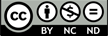 Este trabalho está licenciado sob uma licença Creative Commons Attribution 4.0 International.